РЕШЕНИЕЗаслушав доклад заместителя председателя Городской Думы Петропавловск-Камчатского городского округа, председателя Комитета по бюджету и экономике Воровского  А.В. о выполнении наказов избирателей в Петропавловск-Камчатском городском округе за 2016 год, в соответствии с частью 5 статьи 5 Решения Городской Думы Петропавловск-Камчатского городского округа от 26.06.2013 
№ 90-нд «О порядке регулирования отношений, связанных с формированием, финансовым обеспечением наказов избирателей в Петропавловск-Камчатском городском округе и контролем за их выполнением», Городская Дума Петропавловск-Камчатского городского округаРЕШИЛА:1. Утвердить доклад о выполнении наказов избирателей в Петропавловск-Камчатском городском округе за 2016 год согласно приложению к настоящему решению.2. Направить настоящее решение в газету «Град Петра и Павла»
для опубликования и разместить на официальном сайте Городской Думы Петропавловск-Камчатского городского округа в информационно-телекоммуникационной сети «Интернет».Приложение к решению Городской Думы Петропавловск-Камчатского 
городского округа от 14.06.2017 № 1320-р Доклад о выполнении наказов избирателей в Петропавловск-Камчатском городском округе за 2016 год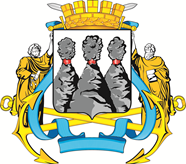 ГОРОДСКАЯ ДУМАПЕТРОПАВЛОВСК-КАМЧАТСКОГО ГОРОДСКОГО ОКРУГАот 14.06.2017 № 1320-р59-я сессияг.Петропавловск-КамчатскийОб утверждении доклада о выполнении наказов избирателей в Петропавловск-Камчатском городском округе за 2016 годПредседатель Городской Думы  Петропавловск-Камчатского городского округаС.И. Смирнов№ п/пФамилия, имя, отчество депутатаСодержание наказаОбъем финансирования в рубляхОбъем финансирования в рубляхОбъем финансирования в рубляхПримечание№ п/пФамилия, имя, отчество депутатаСодержание наказаПланФактОтклонениеПримечание123456 = 4 - 571.Агеев В.А.
Гнездилов Д.А.
Кирносенко А.В.Замена полов в муниципальном автономном дошкольном образовательном учреждении «Детский сад № 58 комбинированного вида»280 000280 0001.Агеев В.А.
Гнездилов Д.А.
Кирносенко А.В.Установка комплекса «Дельфин» в рамках мероприятий по энергосбережению и безопасности в муниципальном бюджетном дошкольном образовательном учреждении «Детский сад № 53 общеразвивающего вида»155 355155 3551.Агеев В.А.
Гнездилов Д.А.
Кирносенко А.В.Проведение санитарно-технических работ при установке комплекса «Дельфин» в муниципальном бюджетном дошкольном образовательном учреждении «Детский сад 
№ 53 общеразвивающего вида»99 64599 6451.Агеев В.А.
Гнездилов Д.А.
Кирносенко А.В.Установка обратных клапанов холодного и горячего водоснабжения в блоках питания в муниципальном бюджетном дошкольном образовательном учреждении «Детский сад 
№ 45 общеразвивающего вида»35 03635 0361.Агеев В.А.
Гнездилов Д.А.
Кирносенко А.В.Замена отопительных приборов в муниципальном бюджетном дошкольном образовательном учреждении «Детский сад 
№ 45 общеразвивающего вида»51 51251 5121.Агеев В.А.
Гнездилов Д.А.
Кирносенко А.В.Установка комплекса «Дельфин» в рамках мероприятий по энергосбережению и безопасности в муниципальном бюджетном дошкольном образовательном учреждении «Детский сад № 45 общеразвивающего вида»168 452168 4521.Агеев В.А.
Гнездилов Д.А.
Кирносенко А.В.Реконструкция автоматической пожарной сигнализации в муниципальном бюджетном дошкольном образовательном учреждении «Детский сад № 63 общеразвивающего вида»96 00093 4002 600Экономия1.Агеев В.А.
Гнездилов Д.А.
Кирносенко А.В.Проведение противопожарных мероприятий в муниципальном бюджетном дошкольном образовательном учреждении «Детский сад 
№ 63 общеразвивающего вида»119 000119 0001.Агеев В.А.
Гнездилов Д.А.
Кирносенко А.В.Установка автоматической системы пожарной сигнализации в муниципальном бюджетном учреждении дополнительного образования «Детско-юношеская спортивная школа № 1»275 000275 0001.Агеев В.А.
Гнездилов Д.А.
Кирносенко А.В.Замена оконных блоков на изделия из поливинилхлорида (ПВХ) в муниципальном автономном общеобразовательном учреждении «Средняя школа № 30» Петропавловск-Камчатского городского округа220 000220 0002.Воровский А.В.Приобретение и установка светодиодных светильников в муниципальном автономном общеобразовательном учреждении «Средняя школа № 42» Петропавловск-Камчатского городского округа200 000200 0002.Воровский А.В.Текущий ремонт лестничных переходов на территории избирательного округа 
№ 880 00079 347653Экономия по результатам проведения торгов2.Воровский А.В.Установка антивандальных тренажеров, воркаутов для занятия уличным фитнесом, тренажеров для людей с ограниченными возможностями на детских площадках, расположенных на территории Петропавловск-Камчатского городского округа150 810150 8102.Воровский А.В.Ремонт металлического ограждения детской площадки по улице Тушканова, 29-Бохняка, 269 19067 8721 318Экономия по результатам проведения торгов3.Стуков А.Ю.
Ткаченко Т.В.Ремонт актового зала муниципального бюджетного общеобразовательного учреждения «Средняя школа № 40» Петропавловск-Камчатского городского округа1 000 0001 000 0004.Долгунков А.А. Питерский А.А. Слыщенко К.Г.Обеспечение шкафами кабинетов муниципального автономного общеобразовательного учреждения «Средняя школа № 3 имени А.С. Пушкина» Петропавловск-Камчатского городского округа200 000200 0004.Долгунков А.А. Питерский А.А. Слыщенко К.Г.Установка новых дверей запасных входов, в столовой и в мастерских муниципального бюджетного общеобразовательного учреждения «Средняя школа № 10» Петропавловск-Камчатского городского округа250 000250 0004.Долгунков А.А. Питерский А.А. Слыщенко К.Г.Приобретение мебели для муниципального бюджетного общеобразовательного учреждения «Средняя школа № 2» Петропавловск-Камчатского городского округа200 000200 0004.Долгунков А.А. Питерский А.А. Слыщенко К.Г.Ремонт спортивного зала муниципального бюджетного образовательного учреждения «Средняя школа № 17 имени В.С. Завойко»350 000350 0004.Долгунков А.А. Питерский А.А. Слыщенко К.Г.Установка пластиковых окон в муниципальном бюджетном общеобразовательном учреждении «Средняя школа № 17 имени В.С. Завойко» Петропавловск-Камчатского городского округа250 000250 0004.Долгунков А.А. Питерский А.А. Слыщенко К.Г.Приобретение линолеума и оплата работ по ремонту полов муниципального бюджетного общеобразовательного учреждения «Средняя школа № 17 имени В.С. Завойко» Петропавловск-Камчатского городского округа250 000250 0005.Комиссаров В.В. Смирнов С.И. Тамбовская Я.Т.Ремонт кабинета трудового обучения (слесарные и столярные мастерские) в муниципальном бюджетном общеобразовательном учреждении «Средняя школа № 7» Петропавловск-Камчатского городского округа250 000250 0005.Комиссаров В.В. Смирнов С.И. Тамбовская Я.Т.Заливка пола и подключения электричества в кабинете физики по предписанию Федеральной службы по надзору в сфере защиты прав потребителей и благополучия человека (Роспотребнадзор) в муниципальном бюджетном общеобразовательном учреждении «Средняя школа № 11 имени В.Д. Бубенина» Петропавловск-Камчатского городского округа250 000250 0005.Комиссаров В.В. Смирнов С.И. Тамбовская Я.Т.Ремонт санузлов муниципального бюджетного общеобразовательного учреждения «Средняя школа № 35» Петропавловск-Камчатского городского округа250 000250 0005.Комиссаров В.В. Смирнов С.И. Тамбовская Я.Т.Оборудование для детских площадок на территории муниципального бюджетного дошкольного образовательного учреждения «Детский сад № 48 комбинированного вида»250 000250 0005.Комиссаров В.В. Смирнов С.И. Тамбовская Я.Т.Текущий ремонт пищеблока и физкультурного зала муниципального автономного дошкольного образовательного учреждения «Детский сад 
№ 22 Центр развития ребенка»250 000250 0005.Комиссаров В.В. Смирнов С.И. Тамбовская Я.Т.Проведение ремонтных работ в музыкальном зале и помещениях муниципального бюджетного дошкольного образовательного учреждения «Детский сад № 24 общеразвивающего вида»250 000250 0006.Илюшин А.В.
Мечетин С.И.Обустройство баскетбольной площадки на территории муниципального автономного общеобразовательного учреждения «Средняя школа № 28 имени Г.Ф. Кирдищева» Петропавловск-Камчатского городского округа150 000150 0006.Илюшин А.В.
Мечетин С.И.Ремонт подвальных помещений муниципального автономного общеобразовательного учреждения «Средняя школа № 28 Г.Ф. Кирдищева» Петропавловск-Камчатского городского округа350 000350 0006.Илюшин А.В.
Мечетин С.И.Установка пластиковых окон в муниципальном бюджетном общеобразовательном учреждении «Средняя школа № 32» Петропавловск-Камчатского городского округа350 000350 0006.Илюшин А.В.
Мечетин С.И.Обустройство баскетбольной площадки на территории муниципального бюджетного общеобразовательного учреждения «Средняя школа № 32» Петропавловск-Камчатского городского округа150 000150 0007.Мелехин В.Э.Текущий ремонт муниципального автономного дошкольного образовательного учреждения «Детский сад № 16 комбинированного вида»99 87699 8767.Мелехин В.Э.Текущий ремонт муниципального бюджетного образовательного учреждения «Средняя общеобразовательная школа № 15» Петропавловск-Камчатского городского округа 100 000100 0007.Мелехин В.Э.Текущий ремонт муниципального бюджетного образовательного учреждения «Средняя общеобразовательная школа № 9» Петропавловск-Камчатского городского округа 100 000100 0007.Мелехин В.Э.Текущий ремонт муниципального бюджетного образовательного учреждения «Средняя общеобразовательная школа № 41» Петропавловск-Камчатского городского округа 100 000100 0007.Мелехин В.Э.Текущий ремонт муниципального бюджетного образовательного учреждения «Основная общеобразовательная школа № 32» Петропавловск-Камчатского городского округа 100 000100 0007.Мелехин В.Э.Приобретение материалов для текущего ремонта муниципального автономного дошкольного образовательного учреждения «Детский сад № 16 комбинированного вида»1241248.Камгазов А.М. Проведение ремонтных работ в муниципальном автономном общеобразовательном учреждении «Средняя общеобразовательная школа 
№ 27» Петропавловск-Камчатского городского округа200 000200 0008.Камгазов А.М. Приобретение концертных костюмов для учащихся муниципального автономного общеобразовательного учреждения «Гимназия № 39»50 00050 0008.Камгазов А.М. Проведение ремонтных работ в муниципальном автономном общеобразовательном учреждении «Гимназия № 39»200 000200 0008.Камгазов А.М. Проведение ремонтных работ в муниципальном автономном дошкольном образовательном учреждении «Детский сад № 50 комбинированного вида» Петропавловск-Камчатского городского округа50 00050 0009.Катреча Н.К.Проведение ремонтных работ библиотеки муниципального автономного общеобразовательного учреждения «Средняя школа № 31» Петропавловск-Камчатского городского округа100 000100 0009.Катреча Н.К.Замена линолеума в классах муниципального бюджетного общеобразовательного учреждения «Средняя школа № 34» Петропавловск-Камчатского городского округа200 000200 0009.Катреча Н.К.Проведение ремонтных работ в муниципальном автономном дошкольном образовательном учреждении «Детский сад № 41 комбинированного вида»150 000150 0009.Катреча Н.К.Проведение ремонтных работ в муниципальном автономном дошкольном образовательном учреждении «Детский сад № 50 комбинированного вида» Петропавловск-Камчатского городского округа50 00050 00010.Тимофеев Д.Р.Проведение ремонтных работ в муниципальном автономном дошкольном образовательном учреждении «Детский сад № 6 комбинированного вида»50 00050 00010.Тимофеев Д.Р.Проведение ремонтных работ в муниципальном автономном дошкольном образовательном учреждении «Детский сад № 11 комбинированного вида»250 000250 00010.Тимофеев Д.Р.Проведение ремонтных работ в муниципальном автономном дошкольном образовательном учреждении «Детский сад № 50 комбинированного вида» Петропавловск-Камчатского городского округа200 000200 00011.Кнерик В.А.Текущий ремонт муниципального бюджетного общеобразовательного учреждения «Средняя школа № 40» Петропавловск-Камчатского городского округа250 000250 00011.Кнерик В.А.Текущий ремонт муниципального автономного общеобразовательного учреждения «Средняя школа № 42» Петропавловск-Камчатского городского округа250 000250 00012.Березенко А.В.
Лесков Б.А.Проведение ремонтных работ спортивного зала муниципального бюджетного учреждения дополнительного образования «Детско-юношеская спортивная школа № 5»420 000420 00012.Березенко А.В.
Лесков Б.А.Закупка компьютерного оборудования для муниципального бюджетного общеобразовательного учреждения «Средняя школа № 4 имени А.М. Горького» Петропавловск-Камчатского городского округа80 00080 00012.Березенко А.В.
Лесков Б.А.Приобретение материала для штор и их пошив для муниципального автономного общеобразовательного учреждения «Средняя школа № 31» Петропавловск-Камчатского городского округа150 000150 00012.Березенко А.В.
Лесков Б.А.Приобретение снегоуборочной машины для муниципального автономного дошкольного образовательного учреждения «Детский сад 
№ 11 комбинированного вида»110 525110 52512.Березенко А.В.
Лесков Б.А.Приобретение светильников для муниципального автономного дошкольного образовательного учреждения «Детский сад 
№ 11 комбинированного вида»39 47539 47512.Березенко А.В.
Лесков Б.А.Выполнение работ по косметическому ремонту раздевалок спортивного зала с заменой линолеума в муниципальном бюджетном общеобразовательном учреждении «Средняя школа № 34 с углубленным изучением отдельных предметов» Петропавловск - Камчатского городского округа100 000100 00012.Березенко А.В.
Лесков Б.А.Проведение ремонтных работ в муниципальном автономном дошкольном образовательном учреждении «Детский сад № 6 комбинированного вида»100 000100 00013.Рыкова И.В. Калашников В.Ю.Приобретение оборудования на детские площадки для муниципального автономного дошкольного образовательного учреждения «Детский сад № 1 комбинированного вида»100 000100 00013.Рыкова И.В. Калашников В.Ю.Поддержка творческих коллективов муниципального бюджетного образовательного учреждения дополнительного образования «Дом детского творчества «Юность» во всероссийских и международных конкурсах150 000150 00013.Рыкова И.В. Калашников В.Ю.Приобретение компьютерной техники для муниципального бюджетного учреждения дополнительного образования «Станция детского и юношеского технического творчества»100 000100 00013.Рыкова И.В. Калашников В.Ю.Приобретение строительных материалов для муниципального автономного дошкольного образовательного учреждения «Детский сад № 4 комбинированного вида»100 000100 00013.Рыкова И.В. Калашников В.Ю.Приобретение стеллажей для библиотеки муниципального автономного общеобразовательного учреждения «Средняя школа № 3 имени А.С. Пушкина» Петропавловск-Камчатского городского округа100 000100 00013.Рыкова И.В. Калашников В.Ю.Приобретение ковров и напольных покрытий для муниципального бюджетного дошкольного образовательного учреждения «Детский сад 
№ 10 комбинированного вида»100 000100 00013.Рыкова И.В. Калашников В.Ю.Приобретение мебели для муниципального бюджетного общеобразовательного учреждения «Средняя школа № 5» Петропавловск-Камчатского городского округа150 000150 00013.Рыкова И.В. Калашников В.Ю.Укрепление материально-технической базы муниципального бюджетного учреждения дополнительного образования «Детская музыкальная школа № 3» 100 000100 00013.Рыкова И.В. Калашников В.Ю.Приобретение учебного и учебно-вспомогательного оборудования для муниципального бюджетного общеобразовательного учреждения «Средняя школа № 24» Петропавловск-Камчатского городского округа100 000100 00014.Сабуров А.Г.
Сароян С.А.
Чеботарев К.Ю.Приобретение стульев в актовый зал для муниципального бюджетного общеобразовательного учреждения «Средняя школа № 26» Петропавловск-Камчатского городского округа300 000299 830170Экономия14.Сабуров А.Г.
Сароян С.А.
Чеботарев К.Ю.Установка пристройки для подсобного помещения муниципального бюджетного общеобразовательного учреждения «Средняя школа № 37» Петропавловск-Камчатского городского округа200 000200 00014.Сабуров А.Г.
Сароян С.А.
Чеботарев К.Ю.Проведение ремонтных работ в муниципальном бюджетном общеобразовательном учреждении «Средняя школа № 45» Петропавловск-Камчатского городского округа200 000200 00014.Сабуров А.Г.
Сароян С.А.
Чеботарев К.Ю.Ремонт внешних лестниц и поручней (перил) для муниципального автономного дошкольного образовательного учреждения «Детский сад № 7 комбинированного вида»300 000300 00014.Сабуров А.Г.
Сароян С.А.
Чеботарев К.Ю.Замена входных дверей в рекреациях младшей школы муниципального бюджетного общеобразовательного учреждения «Средняя школа № 20» Петропавловск-Камчатского городского округа 100 000100 00014.Сабуров А.Г.
Сароян С.А.
Чеботарев К.Ю.Ремонт в кабинетах английского языка и психолога (2 помещения) в муниципальном автономном общеобразовательном учреждении «Начальная школа - детский сад № 52» Петропавловск-Камчатского городского округа300 000300 00014.Сабуров А.Г.
Сароян С.А.
Чеботарев К.Ю.Замена светильников в муниципальном автономном учреждении дополнительного образования «Детско-юношеская спортивная школа № 2»100 000100 00015.Федоров Д.С.Проведение ремонтных работ в муниципальном бюджетном общеобразовательном учреждении «Лицей № 46»271 000271 00015.Федоров Д.С.Ремонт системы отопления в муниципальном бюджетном общеобразовательном учреждении «Лицей № 46»202 000202 00015.Федоров Д.С.Приобретение и установка электрического водонагревателя и мойки для муниципального бюджетного общеобразовательного учреждения «Лицей № 46»27 00027 00016.Наумов А.Б.Укрепление материально-технической базы и выполнение ремонтных работ в муниципальном бюджетном общеобразовательном учреждении «Средняя школа № 12»166 000166 00016.Наумов А.Б.Приобретение мебели в учебные кабинеты муниципального автономного общеобразовательного учреждения «Средняя школа № 24»167 000167 00016.Наумов А.Б.Укрепление материально-технической базы и проведение ремонтных работ в муниципальном бюджетном учреждении дополнительного образования «Станция детского и юношеского технического творчества»167 000167 00017.Смагина Л.И. Шуваев Ю.И.Пошив сценических костюмов для муниципального бюджетного учреждения культуры «Культурный центр «Русская горница»250 000250 00017.Смагина Л.И. Шуваев Ю.И.Приобретение хозяйственного и медицинского оборудования для муниципального автономного дошкольного образовательного учреждения «Детский сад № 16 комбинированного вида»250 000250 00017.Смагина Л.И. Шуваев Ю.И.Приобретение материала для сценических костюмов и их пошив коллективу национального танца «Дети Севера» муниципального бюджетного общеобразовательного учреждения «Средняя школа № 7» Петропавловск-Камчатского городского округа250 000250 00017.Смагина Л.И. Шуваев Ю.И.Приобретение народно-сценической обуви, приобретение материала и пошив русских народных костюмов хореографическому ансамблю «Радуга» муниципального автономного общеобразовательного учреждения «Гимназия № 39»150 000150 00017.Смагина Л.И. Шуваев Ю.И.Приобретение материала и пошив сценических костюмов танцевальному коллективу «Дети Камчатки» муниципального бюджетного учреждения дополнительного образования «Центр внешкольной работы»100 000100 00018.Веляев И.В.Укрепление материально-технического оснащения муниципального бюджетного учреждения дополнительного образования «Детско-юношеская спортивная школа № 5»250 000250 00018.Веляев И.В.Укрепление материально-технической базы и выполнение ремонтных работ в муниципальном бюджетном учреждении дополнительного образования «Станция детского и юношеского технического творчества»250 000250 00019.Толмачев И.Ю.Текущий ремонт муниципального бюджетного общеобразовательного учреждения «Средняя школа № 6» Петропавловск-Камчатского городского округа100 000100 00019.Толмачев И.Ю.Замена и установка оконных блоков в муниципальном бюджетном общеобразовательном учреждении «Средняя школа № 12» Петропавловск-Камчатского городского округа100 000100 00019.Толмачев И.Ю.Проведение ремонтных работ, приобретение строительных материалов и оборудования для кабинета технологии муниципального бюджетного общеобразовательного учреждения «Средняя школа № 24» Петропавловск-Камчатского городского округа100 000100 00019.Толмачев И.Ю.Приобретение и замена дверей в учебных кабинетах и помещениях муниципального бюджетного общеобразовательного учреждения «Средняя школа № 34 с углубленным изучением отдельных предметов» Петропавловск-Камчатского городского округа100 000100 00019.Толмачев И.Ю.Приобретение снегоуборочной машины для муниципального автономного дошкольного образовательного учреждения «Детский сад 
№ 11 комбинированного вида»100 000100 000Итого:Итого:Итого:16 000 00015 995 2594 741